令和元年 12月 2日支部会員　 各位運営部会員 各位（一社）日本労働安全衛生コンサルタント会栃木支部　　　　　　　　　　　　　　　　　　　　　支部長　秋葉　一好（押印省略）第２回支部研修会のご案内寒冷の候、ますますご健勝のこととお慶び申し上げます。平素は栃木支部の活動に多大なご協力を賜り厚く御礼申し上げます。さて、第2回支部研修会の日程等が決まりましたのでご案内致します。今年の優良事業所現場見学会は、　㈱小野測器　小久保様のご厚意により、　同会社宇都宮テクニカル＆プロダクトセンターを予定しております。令和元年１２月１６日（月）までにe-mail又は別紙送信表にて、出欠のご回答をお願い致します。　（第１回研修会出欠と合わせてお知らせ下さい。）　事前に先方へのご挨拶、参加者名簿提出の都合上、申込締切日を早くしております。ご了承ください。　尚、次回第３回研修会は、宇都宮市総合コミュニティセンター２階会議室にて、　　３月１２日（木）14時から16時半、開催予定です。　　　　詳細は後日あらためて連絡しますが、こちらもあらかじめご承知おき下さい。記日　　時：令和２年２月１３日（木）　１４時～１６時（13：30～13：50までに、同センター駐車場にお集まり下さい。）研修場所：〒321-0155　宇都宮市西川田南２-４-１３　（下記マップ参照下さい）㈱小野測器　テクニカル＆プロダクトセンター集合場所：同センター駐車場参 加 費： 運営部会員は￥2,000、支部会員は￥5,000。 当日徴収します。当日連絡先：事務局　佐々木　/　携帯：080-2673-6610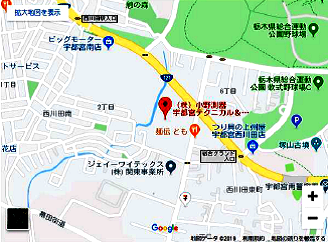 氏　　名　　　　　　　　　　　　　　　　　　【㈱小野測器　現場見学会の出欠について】　令和２年２月１３日（木）の研修会に出　席　　　・　　　欠　席　　　 　しますいずれかを○で囲み、１２月１６日（月）までにeメールでご回答ください。ＦＡＸの場合は：028－653－9173 です。※※※　事　務　局　※※※※※※※※※※※※※※※
　　　　　　■（一社）日本労働安全衛生コンサルタント会
　　　　　　　　                  栃木県支部事務局　佐々木　隆　　　　　　　　　　　　　
　　　　　　■ 携帯　   080－2673－6610　■ TEL/Fax　028－653－9173　　　　　　　　　　　　　 　
　　　　　　　　　　　　　　　　　 　
　　　　　　■ 〒321-0139　宇都宮市若松原２-１７-３０
　　　　　　■ e-mail: sasaki_waka217@yahoo.co.jp　　　　
　　　※※※※※※※※※※※※※※※※※※※※※※※※※